EMPLOYMENT 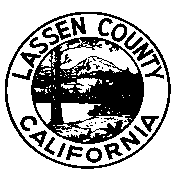 ENVIRONMENTAL HEALTH SPECIALIST I/IISALARY  BENEFITS$24.93 - $30.05 EHS I    per hour, plus benefits package$27.37 - $33.01 EHS II   per hour, plus benefits packageFILING DEADLINEOpen until filled.DUTIES  RESPONSIBILITIESUnder close supervision, incumbent gathers data on environmental issues; performs preliminary environmental analysis; research, surveys, investigates, writes preliminary reports; prepares routine correspondence; answers questions from the public. Conducts investigations and tasks in all Environmental Health program areas including: food and consumer protection, sewage disposal and liquid waste management, housing and institutions, land use, recreational health, water supply protection, solid waste management, public nuisances, hazardous materials management, underground storage tanks, vector and rabies control.Conducts investigations of public or private sanitation-related nuisances or complaints.Performs food facility inspections and advises food handlers and restaurant operators on correct methods of sanitation protection.Makes inspections of public and private recreational facilities and swimming pools.Makes housing inspections to determine health and safety compliance with appropriate laws and standards.Takes water, sewage, soil, and waste samples and interprets data.Explains environmental health laws and regulations to the public.Reviews plans for new subdivisions and recommends suitable water and sewage installations.Reviews building plans for compliance with Environmental Health regulations and standards.Conducts on-site evaluations of sewage disposal systems.Conducts hazardous materials storage, treatment, disposal, reduction, and reuse inspections.Works with various Environmental Health committees and groups.Establishes and maintains liaisons with representative of State, Federal, and local agencies and commissions.Make presentations before the Board of Supervisors, professional organizations, or public groups to provide information on Departmental programs and goals.MINIMUM QUALIFICATIONSEducation and Experience:To qualify for this classification, an individual must possess any combination of experience and education that would likely produce the required knowledge and abilities. A desirable combination is:Experience:	EHS I: Some experience in the duties of an Environmental Health Specialist preferred. EHS II: Twelve (12) months of experience performing a variety of Environmental Health investigations and inspections equivalent to Environmental Health Specialist I with . Promotion to the Environmental Health Specialist II for Lassen County Environmental Health I employees can be made without competition upon completion of twelve (12) months of experience and the recommendation of the Department Head.Education:  Bachelor’s degree or advanced degree with a major in biological, chemical, physical, or environmental science, or a closely related scientific discipline is required. Admission to a master or doctoral degree programs in biological, chemical, physical, or environment science, or a closely related scientific discipline shall be considered to meet these educational requirements. Licenses and Certifications:  EHS I: Possession of a valid letter of eligibility for employment as an Environmental Health Trainee from the California Department of Public Health. EHS II:  Possession of a valid Environmental Health registration issued by the California Department of Public Health. Possession of, or ability to obtain, a valid  driver’s license.SELECTION PROCESSApplication materials will be reviewed, and the best-qualified applicants will be invited to Susanville to participate in interviews.How to ApplyAn application may be obtained from the Personnel Office listed below or by visiting our web site at: http://lassencounty.org.  It is your responsibility to provide specific, accurate, and complete information describing how you meet the minimum qualifications.  Qualified applicants are invited to submit an official  application to:Lassen County Personnel Department	 (530) 251 -8320   	Susanville, California 96130		   	Opened August 29, 2018 General Information   Lassen County is an equal opportunity employer hiring employment eligible applicants.  Disabled applicants who require special testing arrangements should contact the Personnel Department prior to the filing deadline.In accordance with the Immigration Reform and Control Act, applicants must provide acceptable proof of identity or authorization to work in the United States.                                 A thorough background investigation will be conducted after an offer of employment has been made and accepted. The investigation may include reference checks, fingerprinting, credit check, driver history and inquiry to local, state and federal files to obtain criminal history information. All applicants who meet the minimum qualifications are not guaranteed advancement through any subsequent phase of the selection process.Selection processes may include, but are not limited to, one or more of the following: application review, competitive screening, written examination, performance examination, and/or oral examination.This bulletin is solely for the purpose of announcing a job opening.  It does not constitute a contract, expressed or implied, and any provisions contained herein may be modified or revised without notice.